         ROMÂNIA                 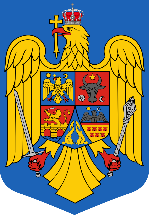 COLEGIUL PREFECTURALORDINE DE ZIȘedința Colegiului Prefecturaldin data de 29 DECEMBRIE 2022, ora 10001. Informarea privind activitatea Direcției pentru Agricultură Județeană Covasna în anul 2022Prezintă dl. Kozma Bela - director executiv Direcția pentru Agricultură a Județului Covasna2. Activitatea Gărzii Forestiere Județene Covasna, cu accent pe lucrările de regenerare efectuate în anul 2022 pe suprafețele de fond forestier din județul CovasnaPrezintă: Dl. Benedek Káplár Gábor – Șef serviciu Garda Forestieră Județeană Covasna3. Raport de activitate al Direcției Județene de Statistică Covasna pe anul  2022Prezintă dl. Lörinczi Ferenc – consilier superior Direcția Județeană de  Statistică CovasnaPunctul 1 DIRECȚIA PENTRU AGRICULTURĂ A JUDEȚULUI COVASNARAPORT DE ACTIVITATE-anul 2022Serviciul implementarea politicilor, strategiilor în agricultură și industrie alimentară, consultanța agricolă și formare profesionalăCompartimentul implementarea politicilor și strategiilor în agriculturăI. Situația centralizată a indicatorilor privind derularea procedurii prevăzută de legea nr.  17/2014II. Scoaterea din circuitul agricol al terenurilor agricoles-au emis 11 decizii pentru scoaterea din circuitul agricol ( 8 decizii pentru scoatere definitivă și  3 decizie pentru scoatere temporară) suprafața totală = 15,7815 ha suma totală încasată  la bugetul de stat, prin DAJ Covasna =  381 749,80 lei Compartimentul implementarea politicilor și strategiilor din industria alimentară și de promovare a schemelor de calitateI. Operatori înregistrați în agricultură ecologică Total 182 operatori, din care:166 producătorioperatori/grupul de operatori care desfășoară activități de pregătire/prelucrare în agricultură ecologică: 7operatori flora spontană: 1exportatori: 1operatori/grupul de operatori care desfășoară activități de distribuție/introducere pe piață de produse ecologice: 7operatori care vând produse ecologice preambalate direct consumatorului sau utilizatorului final de la obligația de înregistrare în agricultura ecologică: 2II. Operatori economici înregistrați conform prevederile OUG 121/202222 operatori economiciCompartimentul formare profesională, promovare și elaborare proiecteI. Beneficiarii eligibili şi sumele aferente grantului acordat operatorilor din industria de fabricare a produselor de morărit, a uleiurilor şi grăsimilor de fabricare a produselor lactate şi a preparatelor pentru hrana animalelor de fermăFabricarea produselor de morăritMOD-K.E.S. S.R.L.Fabricarea produselor lactate si a brânzeturilorPRODUCTIE  ”MILCOM” S.R.L.COVALACT S.A.AGROBIO PRODUCTIE SERVICII SI COMERT S.R.L.FABRICA DE LAPTE BRAȘOV S.A.PRODUCTIE  SI PRESTARI ”GRIG” S.R.L.SOCIETATEA AGRICOLĂ “ SPICOM” ARCUȘII. Avize și autorizații emise conform prevederilor legaleau fost eliberate 1 autorizația pentru înființare plantații de pomi și arbuști fructiferi au fost eliberate 12 autorizație pentru tăiere nucau fost eliberate 8 avizări documentații pentru platforma de gunoi de grajdau fost eliberate 6 autorizare pentru cultivarea plantelor ce conțin substanțe stupefiante și psihotrope: cânepă – 1 (0,1 ha), mac – 5 (0,62 ha); avizări contracte de producere, cumpărare, livrare și plată a rădăcinilor de sfeclă de zahăr: 43, suprafața  conformă =  509,66ha III. Formare profesionalăCursuri de calificare finalizate :Lucrător în creșterea animalelor; 15 cursanțiApicultură; 15 cursanțiIV. Situația cursurilor de instruire pentru beneficiarii plăților compensatorii - pe măsurile: M.10 (agro-mediu și climă) și M.11 (agricultură ecologică)/PNDR (durata programelor: 40 ore): Număr total de participanți: 67M 10: 35 atestateM. 11: 32 atestateCompartiment asistenta technica zonală și RICAI. Întocmirea documentaţiei specifice și eliberarea avizelor consultative în conformitate cu prevederile legii nr. 145/2014 pentru stabilirea unor măsuri de reglementare a pieţei produselor din sectorul agricol Total :1839Zona Târgu Secuiesc: 487Zona Baraolt: 234Zona Întorsura Buzăului: 1118II. Produse alimentare certificateProduse tradiționale: 17 producători, 23 produse atestateRețete consacrate: 1 producător, 1 produs atestatIII. Proiecte de amenajament pastoral  Studii pedologice și agrochimice care stau la baza întocmirii planului de fertilitate și a stabilirii măsurilor agropedoameliorative, necesare realizării amenajamentelor pastorale ale suprafețelor de pajiști permanente, plătite de MADR, prin Direcția agricolă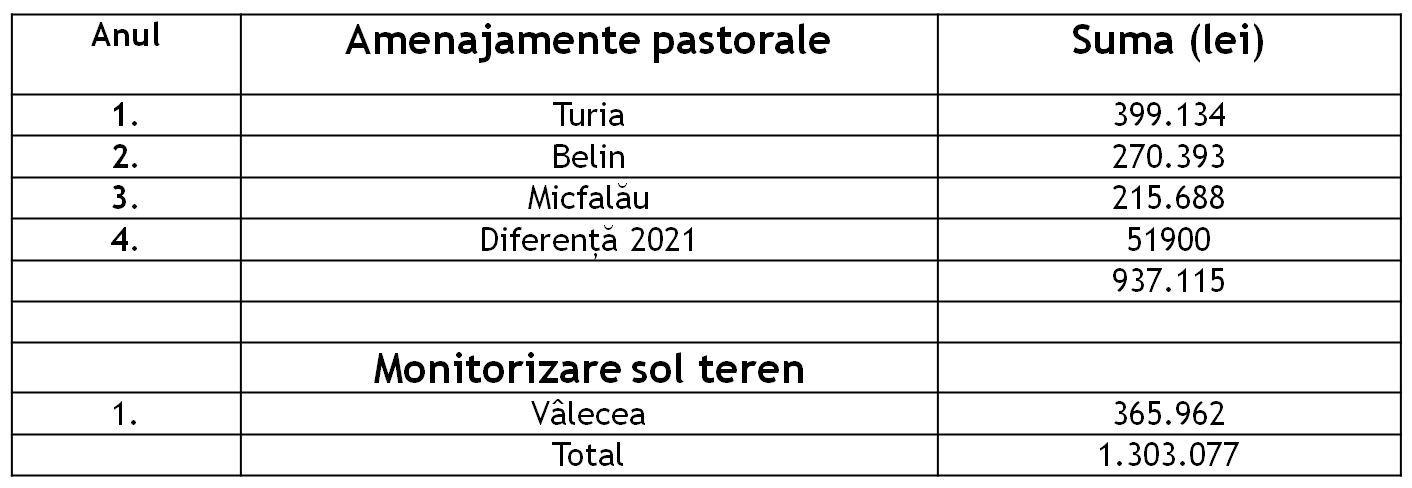 IV. Scheme de ajutor de minimisAjutor de minimis pentru aplicarea  programului de susţinere a producţiei de usturoi"       ( HG 147/2022) -nr. beneficiari: 13 -valoarea totală: 200 495,88 lei Ajutor de minimis pentru aplicarea programului de susținere a produsului tomate în spații protejate" pentru anul 2020 (HG 148/2020)      -nr. beneficiari: 2 -valoarea totală: 19 790 lei Ajutor de minimis pentru aplicarea Programului de susținere a producției de cartof consum (HG 782/2022)-nr solicitanți: 1164 -5096,5 ha și 5350 parcele       -verificări pe teren 1038 fermieri ,-4532,11 ha-nr. beneficiari finali : 960-suprafața solicitată : 4417,39 ha-valoarea totală: 4 439129,15 leiV. Secetă pedolocică an agricol 2021-2022Anul agricol 2021-2022 s-a caracterizat ca un an agricol extrem de secetos ]n toate arealele de cultură agricolă din țară, pluviometria globală a fost mai redusă cu circa 29%,minus 137,5 mm, în raport cu media multianuală, temperaturile medii zilnice  din sezonul cald mai-august au fost mai mari în medie cu 2,2 grade Celsius ...drept urmare s-a înregistrat fenomenul de secetă pedologică moderată, puternică sau extremă care a afectat areale  agricole extinse –OUG.157 din 17 noiembrie 2022Evaluarea pagubelor la culturile agricole, asociate fenomenului meteorologic de secetă pedologică- conf.ORDIN nr.97/63/2020Evaluarea pagubelor la culturile agricole, asociate fenomenului meteorologic de secetă pedologică-    conf. ORDIN nr.97/63/2020Serviciul monitorizare, inspecții tehnice, verificare  și control în domeniul agriculturii și industriei alimentare  și statistică  agricolă , monitorizare piațăI.  Inspecția de stat pentru controlul tehnic vitivinicolau fost realizate un număr de 30 inspecții;număr documente de însoțire a produselor vitivinicole vizate: 101/143.299 l  spații autorizate pentru comercializarea vinului vrac: 20au fost prelevate 2 probe pentru produse vitivinicole, rezultatele de laborator au arătat conformitatea acestora.II. Inspecția de stat pentru controlul tehnic în producerea și valorificarea legumelor și fructelor Total operatori verificați:120 pe piața internă;au fost eliberate 34 Certificate de conformitate în vamă (în stadiul de import); au fost eliberate 28 Certificate de conformitate pentru Programul de fructe în școliIII. Inspecția de stat în domeniul agriculturii ecologice Conform Tematicii MADR nr. 217031/18.01.2022 –Control de supraveghere a Organismelor de control din domeniul agriculturii ecologice:7 în domeniul vegetal;4 în domeniul zootehnic;1 la procesatorConform HG 131/2013, au fost realizate 2 inspecții la comercianții exonerați înregistrați la DAJ Covasna;Audit de reexaminare, evaluarea modului în care au fost respectate dispozițiile legislative aplicate producției ecologice și eficienței activității organismelor de control:4 operatori verificați, aceștia fiind cuprinși în eșantionul de control al MADR.IV. Inspecția tehnică în domeniul industriei alimentare 21 controale în structurile de vânzare cu amănuntul a pâinii și produselor de panificație;6 controale în unitățile de fabricare a pâinii și produselor de panificație;11 controale privind verificarea respectării regimului de marcare, clasificare, ambalare și comercializare a ouălor;3 verificări privind legalitatea atestatului și a logoului de produs tradițional.V. Inspecția tehnică în domeniul depozitelor de cerealeau fost realizate un număr de 15 inspecții în domeniul depozitelor de cereale; nu s-au constatat abateri de la prevederile legale în vigoare.VI. Inspecția pentru controlul fertilizanțilorau fost realizate un număr de 13 inspecții, nefiind consatatte abateri de la prevederile legale în vigoare.VII. Inspecția în domeniul cultivării plantelor stupefiante și psihotropeau fost monitorizate culturile de plante ce conțin substanțe stupefiante și psihotrope, astfel:8 operatori înregistrați, pentru o suprafață de 1,32 ha cultivată cu mac;1 operator înregistrat, pentru o suprafață de 0,40 ha cultivată cu cânepă, soiul Ratsa.Culturile de mac au fost înființate în scopul utilizării producției obținute în alimentație. Producția de cânepă obținută este utilizată în scop tehnic (material de construcții pentru izolarea clădirilor.VIII. Inspecții realizate în cadrul “Programelor de minimis”Ajutor de minimis pentru aplicarea Programului de susținere a producției de cartof consum, în anul 2022 (HG nr. 782/2022):au fost realizate 1038 de verificări la fermierii care au accesat această formă de sprijin, pentru o suprafață totală de 4532,11 ha de cartof;Ajutor de minimis pentru aplicarea Programului de susținere a producției de usturoi pentru anul 2022 (HG nr. 147/2022):au fost realizate 13 verificări la fermieri care au accesat această formă de sprijin, pentru o suprafață totală de 11,71 ha;Ajutor de minimis pentru aplicarea Programului de susținere a producției de legume în spații protejate pentru anul 2022 (HG nr. 148/2022):au fost realizate 4 verificări la tomate ciclu I pentru o suprafață de 4000 mp;a fost realizată o verificare la ardei ciclu II pentru 1000 mp.Statistică agricolăRecoltări de vară 2021-2022Recoltări de toamnă 2021-2022Statistică zootehnică:Situația parcului de mașini, tractoare și utilaje agricole, în anul 2022:7312 tractoare399 combine paioase80 combine furaje986 semamatori paioase354 semanatori prasitoare3540 pluguri823 prese de balotat1034 mașini de plantat cartof133 instalații de irigat3373 remorci tractorDirector executiv,Kozma BélaPunctul 2GARDA FORESTIERĂ JUDEȚEANĂ COVASNA Activitatea gărzii forestiere județene Covasna, cu accent pe lucrările de regenerare efectuate în anul 2022 pe suprafețele de fond forestier din județul CovasnaDATE GENERALE Baza legală a funcționării Gărzii Forestiere Brașov    - Legea nr. 46/2008 – Codul silvic, republicat;    - O.U.G. nr. 32/2015 privind înființarea Gărzilor forestiere;    - H.G. nr. 743/2015 privind organizarea și funcționarea Gărzilor Forestiere;    - O.M. nr. 456/2016 pentru aprobarea Regulamentului de organizare și funcționare al Gărzilor forestiere.          Garda Forestieră Brașov exercită, pe raza sa de competență, în domeniul silviculturii și în domeniul cinegetic, funcțiile corespunzătoare celor atribuite autorității publice centrale care răspunde de silvicultură:  funcții de implementare;  funcții de avizare;  funcții de reprezentare;  funcții de monitorizare, inspecție și control.  Raza de competență Garda Forestieră Brașov include în raza sa de competență pădurile și fondurile cinegetice amplasate în județele: - BRAȘOV     - COVASNA     - HARGHITA     - MUREȘ    - SIBIUOrganizarea Gărzii Forestiere BrașovDATE SINTETICE FONDUL FORESTIER ARONDAT - Suprafață1,062 milioane  ha16%   din fondul forestier naționalProcentele de împădurire  a suprafeței județelor:Brașov - 38,3 %Covasna - 46,2 %Harghita – 39,8 %Mureș - 32,8 %Sibiu – 37,1 %FONDUL FORESTIER ARONDAT - Forme de proprietateFONDUL FORESTIER ARONDAT - Administratori84    OCOALE SILVICE – 69    O.S. CU SEDIUL PE RAZA DE COMPETENȚĂ GĂRZII FORESTIERE BRAȘOV: 30 O.S. DE STAT, 39 O.S. DE REGIM15    O.S. CU SEDIUL ÎN AFARA RAZEI DE COMPETENȚĂ A GĂRZII FORESTIERE BRAȘOV: 10 O.S. DE STAT, 5 O.S. DE REGIMSuprafața Fondului forestier din județul Covasna Administrare / servicii silvice:           - 171.336 ha pentru care sunt asigurate administrarea / serviciile silvice;           -     355 ha pentru care NU sunt asigurate administrarea / serviciile silvice; La data de 01.01.1990 suprafața fondului forestier a județului Covasna a fost de 162100 ha. Suprafața fondului forestier pe categorii de folosintă, specii și forme de proprietate Masa lemnoasă recoltată în anul 2021 Lucrări de regenerare - 2022 CAMPANIA NAȚIONALĂ DE ÎMPĂDURIRE ȘI REÎMPĂDURIRE, INCLUSIV PĂDURI URBANE	demarat în cadrul programului	PLANUL NAȚIONAL DE REDRESARE ȘI REZILIENȚĂ – PNRRPrin Ordinul ministrului mediului 2121/2022 a fost aprobată Schema de ajutor de stat – ”Sprijin pentru investiții în noi suprafețe ocupate de păduri„ –  valoarea totală estimată este de  500 milioane euro.Această investiție are ca scop înființarea de către orice deținător public sau privat de teren pretabil pentru împădurire, precum și de către formele asociative ale acestora a următoarelor tipuri de plantații forestiere pe terenuri agricole:Trupuri de pădure cu suprafață de cel puțin 0,5 hectare,Perdele forestiere de protecție cu suprafața de minimum 0,1 hectare.Sesiunea de depunere a cererilor de finanțare va fi de tip apel deschis pentru toți solicitanții eligibili, pe principiul „ primul venit, primul servit”, depunerea cererilor de sprijin  se va face până la sfârșitul lunii februarie a anului 2026.Sprijinul financiar pentru împăduriri se acordă sub forma unor costuri standard, cu valoare fixă, precizate în ghidul solicitantului,  care acoperă următoarele costuri eligibile: Costuri standard pentru elaborarea proiectului tehnic,Costuri standard pentru efectuarea împrejmuirii plantației,Costuri standard pentru efectuarea lucrărilor de înființare a plantației,Costurile standard pentru efectuarea lucrărilor de întreținere a plantației, atenție aceste costuri de la litera d), nu sunt eligibile pentru UAT-uriCosturile standard aferente compensațiilor pentru acoperirea pierderilor de venit agricol ce se acordă pentru o perioadă de 12 ani începând cu anul de înființare a plantației,  acesta este acordat numai pentru terenurile incluse în blocurile fizice identificate în LPIS, mai exact pentru terenurile pentru care a fost solicitată subvenție  de la APIA. Suplimentar, se acordă o primă de sechestrare forestieră în valoare de 456 euro/ an/ hectar, pentru o perioadă de 20 ani de la înființarea plantației pentru persoane fizice și juridice, precum și pentru UAT-uri care au realizat trupuri de pădure sau perdele forestiere de protecție, dacă acestea sunt menținute cel puțin 20 de ani.Pentru o implementară cât mai facilă  a schemei a fost concepută aplicația informatică:” Program de gestionare a împăduririi PNRR ( PGI)”, care poate fi accesată la adresa de internet https://impaduriripnrr.mmap.ro, unde poate fi consultat și manualul de utilizare a aplicației.Condiții privind eligibilitatea terenurilorTerenul să fie pretabil pentru împădurire, mai exact terenul respectiv a fost inclus într-un proiect tehnic prin care a fost stabilită o soluție tehnică de împădurire și are o suprafață de cel puțin 0,5 ha în cazul trupurilor de pădure sau de cel puțin 0,1 ha  în cazul perdelelor forestiere de protecție, Terenurile propuse pentru împădurire trebuie să fie situate în zone expuse/vulnerabile la riscuri climatice.     Lista persoanelor fizice sau juridice de specialitate atestate de autoritatea națională în domeniul silviculturii pentru proiectarea lucrărilor de regenerare, întreținere a semințișurilor și plantațiilor, lucrări de îngrijire a arboretelor este publicată pe site-ul Societății „Progresul Silvic”, domeniul „Comisia de atestare” http://progresulsilvic.ro/comisia-de-atestare, http://www.mmediu.ro/categorie/lista-persoanelor-fizice-si-juridice-atestate-conform-OM nr. 1763-2015/429Șef serviciu,Gabor BenedekPunctul 3DIRECȚIA JUDEȚEANĂ DE STATISTICĂ COVASNARaport de activitateal Direcției Județene de Statistică Covasna pe anul 2022  Capitolul I PROFIL ORGANIZAȚIONAL MISIUNEA INSTITUȚIEI ȘI RESPONSABILITĂȚIDirecția Județeană de Statistică Covasna, ca unitate teritorială a Institutului Național de Statistică, este organizată și funcționează ca instituție publică cu personalitate juridică, finanțată integral de la bugetul de stat, prin bugetul I.N.S., în baza prevederilor Legii organizării și funcționării statisticii oficiale din România, nr. 226/2009, cu modificările și completările ulterioare. Direcția Județeană de Statistică Covasna, a funcționat în baza prevederilor Legii 226 / 2009, promulgată prin Decretul nr. 919 din 5 iunie 2009 privind organizarea și funcționarea statisticii oficiale în România, cu modificările și completările ulterioare, a Hotărârii Guvernului nr. 957/07.09.2005 privind organizarea și funcționarea Institutului Național de Statistică, republicată cu modificările și completările ulterioare, a HG 912/2022 privind aprobarea Programului Statistic Anual  Legii nr.422/2006 privind organizarea și funcționarea sistemului statistic de comerț internațional cu bunuri, a Legii nr. 544 din 12 octombrie 2001, privind liberul acces la informațiile de interes public, cu modificările si completările ulterioare, a Regulamentului (UE) 2016/679 al Parlamentului European și al Consiliului din 27 aprilie 2016 privind protecția persoanelor fizice în ceea ce privește prelucrarea datelor cu caracter personal și privind libera circulație a acestor date și de abrogare a Directivei 95/46/CE (regulamentul general privind protecția datelor) și a Legii nr.190 din 18 iulie 2018 privind măsuri de punere în aplicare a Regulamentului(UE) 2016/679 al Parlamentului European și al Consiliului din 27 aprilie 2016 privind protecția persoanelor fizice în ceea ce privește prelucrarea datelor cu caracter personal și privind libera circulație a acestor date și de abrogare a Directivei 95/46/CE (regulamentul general privind protecția datelor).Direcția Județeană de Statistică Covasna îndeplinește în județ atribuțiile, sarcinile și responsabilitățile Institutului Național de Statistică.Direcția Județeană de Statistică are ca obiect de activitate culegerea, prelucrarea, stocarea, analiza, difuzarea rezultatelor cercetărilor statistice și constituirea fondului teritorial de date statistice cu caracter economic, financiar, social, demografic, juridic necesar elaborării politicii economice și sociale, informării opiniei publice; asigurarea veridicității datelor furnizate de către operatorii economici și sociali, serviciile publice, organismele guvernamentale și nonguvernamentale, care se găsesc sau își desfășoară activitatea pe raza județului; realizarea lucrărilor din programele anuale de activitate stabilite de I.N.S., publicarea și diseminarea datelor  statistice.În realizarea obiectului său de activitate, se întemeiază pe principiile independenței profesionale, confidențialității în statistică, imparțialității, obiectivității, al fiabilității (credibilității) și al eficienței costurilor, definite conform articolului 5 din Legea organizării și funcționării statistice oficiale în România, nr. 226/2009, cu modificările și completările ulterioare. Direcția Județeană de Statistică are următoarele atribuții și responsabilități:a) asigură culegerea, verificarea, prelucrarea și analiza datelor statistice de la operatorii economici  și  sociali; b) organizează și efectuează cercetări statistice cu caracter special cum ar fi: recensăminte, anchete selective, lucrări finanțate din fondurile externe nerambursabile și alte cercetări statistice pe baza dispozițiilor primite de la I.N S., din inițiativă proprie și la cererea administrației  publice locale; c) organizează instruiri, îndrumă și acordă asistență metodologică unităților economice și sociale pentru completarea formularelor;d) participă la evaluarea eficienței și definitivarea metodologiilor statistice elaborate de I.N.S.;e) propune soluții pentru îmbunătățirea sistemului de indicatori, a formularelor de colectare a datelor statistice precum și a metodologiei de organizare și realizare a cercetărilor  asupra operatorilor economici sau asupra gospodăriilor  populației;f) asigură aplicarea normelor legale și a celor stabilite de I.N.S. cu privire la determinarea  și  publicarea  indicatorilor statistici;g) furnizează către I.N.S. datele și informațiile statistice la perioadele și termenele prevăzute în grafiul anual de cercetări statistice;h) informează din proprie inițiativă administrația publică locală si la solicitarea acesteia, asupra evoluției principalilor indicatori de dezvoltare economico-socială și a principalelor aspecte ce intervin în economia județului;i) cooperează cu ceilalți producători de statistici oficiale din județ la elaborarea, implementarea și monitorizarea realizării programelor statistice naționale;j) acordă asistență tehnică și metodologică celorlalți producători de statistici oficiale în proiectarea și realizarea cercetărilor statistice specifice, precum și în administrarea bazelor de date statistice;k) colaborează cu instituțiile deconcentrate ale ministerelor din județul Covasna și cu alte instituții de specialitate ale administrației publice, în vederea compatibilizării Sistemului statistic național cu celelalte sisteme informaționale;l) monitorizează aplicarea principiilor fundamentale de funcționare a Sistemului statistic național în județ și respectarea reglementărilor legale în domeniul statisticii oficiale;m) implementează conceptele privind managementul calității în statistică și ale Codului de practici al statisticii europene, în sistemul statistic din județul Covasna;n) inițiază cu ajutorul formatorilor proprii ce dețin atestate de formator sau a personalului propriu care are și calitatea de cadru didactic universitar de specialitate, programe de formare profesională continuă pentru personalul propriu;o) promovează cultura statistică în județul Covasna și desfășoară activități de cercetare științifică în domeniul statisticii;p) prezintă anual I.N.S.-ului informări asupra activității desfășurate;q) elaborează / proiectează anuare, breviare, buletine,  culegeri de date statistice și alte publicații la nivelul județului, în domeniul statisticii, spre a fi publicate;r) îndeplinește orice alte atribuții stabilite de I.N.S. prin acte normative pentru domeniul său de activitate.În îndeplinirea misiunii sale, D.J.S Covasna are dreptul: - să solicite și să obțină gratuit date și informații statistice de la toate persoanele fizice și juridice rezidente în România sau nerezidente care își desfășoară activitatea pe teritoriul României;- să efectueze, cu personalul propriu, sau să utilizeze în afara personalului propriu, operatori statistici pentru colectarea datelor de la gospodăriile populației și de la persoanele juridice cuprinse în cercetările statistice; în categoria operatorilor statistici se cuprind persoanele atrase temporar, pe bază de contract de prestări servicii, pentru colectarea datelor din gospodăriile populației, în cazul în care acestea constituie unități de observare statistică;- să contracteze, în condițiile legii, servicii specializate pentru realizarea cercetărilor, analizelor și studiilor statistice. - să aplice amenzi contravenționale prin intermediul persoanelor anume împuternicite pentru aceasta în baza alin. (2) al art. 46 din Legea organizării și funcționării statisticii oficiale în România, nr. 226/2009, cu modificările și completările ulterioare pentru: a) neîndeplinirea de către furnizorii de date a obligațiilor privind transmiterea în mod gratuit de date corecte, actuale și complete, la termenele, periodicitățile, în forma și după metoda de colectare prevăzute în programul statistic național și anual și în conformitate cu normele metodologice; b) refuzul sau întârzierea din culpă a furnizării datelor statistice solicitate, comunicarea de date eronate sau incomplete, refuzul de a prezenta persoanelor autorizate de către conducerea DJS a documentelor si evidențelor necesare verificării calității datelor statistice furnizate, ca și pentru neaplicarea măsurilor dispuse de conducerea DJS; c) utilizarea de către personalul angajat în Sistemul statistic național din județ și de către personalul atras temporar a datelor individuale ale persoanelor fizice sau juridice, în alte scopuri decât cele statistice; d) nerespectarea principiului confidențialității datelor statistice de personalul angajat în Sistemul statistic național din județ, de personalul atras temporar în realizarea activităților statistice sau de persoanele juridice la care s-au externalizat unele activități statistice pe bază de contract.- să solicite de la I.N.S. date și informații  statistice  privind indicatorii calculați pe județ și la nivel de regiune sau țară, pentru efectuarea de analize și comparații pe județe, în cadrul regiunilor statistice, precum și între regiuni;- să aibă drept de consultare a publicațiilor la Biblioteca I.N.S. și, în general, la metodologiile de calcul a indicatorilor statistici, inclusiv cei calculați  în alte  țări.OBIECTIVELE GENERALE ALE DIRECȚIEI JUDEȚENE DE STATISTICĂ COVASNA ȘI CONTRIBUȚIA ACESTORA LA OBIECTIVELE GUVERNĂRII ȘI LA OBIECTIVELE ASUMATE DE ROMÂNIAObiective generale ale Direcției Județene de Statistică Covasna sunt comune cu cele ale Institutului Național de Statistică, ele fiind incluse în Strategia Sistemului Statistic Național. Astfel, principalele obiective generale sunt:1.	Consolidarea structurii și funcționării coordonate a Sistemului Statistic Național;2.	Modernizarea și eficientizarea Sistemului Statistic Național;3.	Extinderea utilizării surselor de date administrative în procesul statistic;4.	Dezvoltarea produselor și serviciilor statistice;5.	Îmbunătățirea calității produselor și serviciilor statistice;6.	Dezvoltarea resurselor umane;7.	Îmbunătățirea promovării produselor și serviciilor statistice în scopul creșterii satisfacției utilizatorilor.Capitolul IIPOLITICI PUBLICE Activitățile desfășurate în cadrul serviciilor și compartimentelor:Direcția  Județeană de Statistic Covasna are următoarea structură organizatorică :Compartimentul de producție statisticăServiciul dezvoltare sistem statistic teritorial, gestiune resurse umane și financiare și de prelucrare date Compartimentul sinteze, coordonare anchete, diseminare și relații cu publiculCompartimentul IT și infrastructură statistică (INSPIRE)Compartimentele se ocupă de asigurarea datelor  statistice privind: industria, energia electric, investiții, construcții, transporturi, comerț interior și comerț exterior, INTRASTAT, agricultură, silvicultură, cercetare științifică,   protecția   mediului,  fonduri fixe, locuințe, forța de muncă și salarii, asigur aplicarea normelor metodologice și de calcul al indicatorilor economici, elaborează lucrări de sinteză economică, studii și analize în profil teritorial, anchete de conjunctură, coordonează și elaborează publicațiile statistice ale direcției, păstrează, arhivează și depozitează lucrările din fondul teritorial de date. Totodată se ocupă de asigurarea datelor statistice privind: demografia, învățământ, sănătate, cultură, bugete de familie, condiții de viață, prețuri și tarife, servicii, turism.Compartimentul  IT și infrastructura statistică  asigură buna desfășurare a activității informatice, organizează sistemul statistic teritorial și gestionează resursele tehnice la nivelul unității.Responsabilii cu gestionare resurse umane și contabilitate asigură gestionarea resurselor materiale, financiare și umane ale unității. Principalele activități curente desfășurate în cadrul Direcției Județene de Statistică Covasna: a) Activitatea de culegere, prelucrare și validare a datelorDirecția Județeană de Statistică Covasna a efectuat în anul 2022 un număr de 106 cercetări statistice din cadrul PSNA, din care: 70 cercetări statistice anuale, 36 cercetări statistice infraanuale (respectiv 20 lunare, 14 trimestriale, 1 săptămânală și 1 decadală).Din fonduri externe s-au efectuat un număr de 4 cercetări statistice cu periodicitate lunară, (Indicatorii conjuncturali din industria prelucrătoare, construcții, comerț, servicii și investiții) Pentru anchetele realizate în gospodăriile populației s-au cules date din 10 centre din județul Covasna. Au fost realizate prin sondaj verificări privind modul de culegere a datelor din gospodării și de realizare a interviului. De asemenea s-a acordat asistență metodologică în vederea asigurării calității și a completitudinii înregistrărilor în chestionare.b) Activități informatice în cadrul DJS Introducerea, prelucrarea și validarea informatică a datelor din formularele statistice in cadrul D.J.S. Covasna s-a făcut în anul 2022 pe baza aplicațiilor informatice furnizate de I.N.S., dintre care un rol central îl are portalul eSOP, instrument cu care entitățile statistice, firme, organizații completează formulare statistice online, în mod asistat, cu sprijinul consistent al personalului D.J.S. Covasna. În cadrul unui program național de modernizare coordonat de I.N.S., pentru introducerea online a formularelor anchetelor statistice în gospodării au început să fie folosite de către operatorii de interviu tablete cu sistem de operare Android.În cadrul D.J.S. Covasna se realizează activități de validare a datelor prin intermediul unor programe proprii având la bazǎ fișierele de export CSV din eSOP.Rețeaua informatică LAN a DJS Covasna este conectată cu internetul prin intermediul unei structuri WAN criptată, administrată de I.N.S.c) Activitatea de diseminare a datelor statisticeActivitatea de diseminare a datelor statistice din cadrul DJS Covasna s-a axat în general pe creșterea, diversificarea și modernizarea mijloacelor de diseminare, în vederea informării prompte a autorităților publice locale cu privire la starea economică și socială a județului, în fundamentarea deciziilor, precum și informarea corectă a opiniei publice, mass-mediei și a celorlalți utilizatori de date statistice.  Diseminare are în vedere următoarele aspecte:producerea și distribuirea “Buletinului statistic lunar județean“, publicație cu conținut unitar, în care se regăsesc indicatori la nivel de județ din domeniul economic (comerț exterior, construcții de locuințe, etc.) și social (forță de muncă, șomeri, pensionari, turism, etc.). publicarea prin intermediul site-ului http://www.covasna.insse.ro. Site-ul DJS Covasna a fost actualizat în permanență cu indicatori statistici pe măsură ce aceștia au fost disponibili, precum și cu comunicatele de presă și alte informații de interes public.solicitarea de rapoarte și analize pe diferite teme din partea autorităților locale.În Buletinul Statistic Lunar se publică și indicatori la nivel național, dar și indicatori estimați la nivel de județ care, în unele cazuri produc doar dinamici orientative. Spre exemplu IPI (indicele producției industriale) și ICA (indicele cifrei de afaceri) la nivel de județ, utilizează o metodologie simplificată, care asigură producerea unor date orientative, ținând cont că raportarea datelor se face după sediul agentului economic și nu după locul producerii efective a fenomenului. Publicația Anuarul Statistic al Județului Covasna, ediția  fost realizată în termenul stabilit de INS. S-au reunit serii de date pentru perioada 1990-2021, indicatorii disponibili în profil teritorial au fost prezentați pe municipii, orașe și comune. Prin aceasta am dorit să venim în sprijinul administrației locale, al agenților economici și a celorlalți utilizatori în promovarea imaginii județului Covasna. Această publicație a fost frecvent consultată în cadrul bibliotecii DJS Covasna de către reprezentanți ai unor unități economice, de către cercetători, doctoranzi, studenți, cadre didactice sau alte persoane fizice interesate.În vederea îmbunătățirii culturii statistice și a promovării statisticii oficiale, DJS Covasna a actualizat, pe parcursul anului 2022, pagina de internet a DJS Covasna, cu informații statistice de actualitate, care în acest fel este atenționată asupra disponibilității unor indicatori statistici sau publicații, pentru ca ulterior să le disemineze în presă sau televiziunea locală. În anul 2022 s-a pus în continuare accent pe creșterea operativității și acurateții în formularea răspunsurilor date utilizatorilor, pe informarea promptă și corectă a opiniei publice și autorităților, pe consolidarea imaginii instituției ca sursă oficială de informații statistice, prin menținerea și atragerea de noi utilizatori. Respectând principiile de transparență, accesibilitate și asigurarea acurateții informațiilor, Direcția a onorat în 2022 toate solicitările de date. Acestea au fost rezolvate favorabil, neexistând solicitări respinse și reclamații de natură administrativă. Cererile adresate în scris de către instituțiile administrației publice locale și persoanele juridice, inclusiv mass-media  si persoanelor fizice a fost de 25 de solicitări. Din totalul cererilor primite, 35% au fost referitoare la coduri CAEN. De menționat că o mare parte a solicitărilor de date au fost redirecționate către consultarea site-ului instituției și al INS, dat fiind că aceste informații se regăseau deja publicate. În acest fel, o mai mare parte din utilizatorii de date statistice s-au familiarizat cu pagina web a DJS Covasna, cu conținutul acestora, iar baza de date TEMPO și calculatorul de IPC de pe site-ul INS-ului au satisfăcut cererile utilizatorilor, neexistând o monitorizare a  acestor accesări.Diseminarea datelor statistice a avut în vedere preluarea și adaptarea celor mai bune practici curente din statistica europeană: prezentări electronice a informațiilor (creare și întreținere de pagini web) care să vină în ajutorul utilizatorilor de date statistice, campanii de promovare a produselor și serviciilor statistice, atât cele oferit de DJS cât și cele oferite de INS.INDICII DE PERFOMANȚĂ ȘI GRADUL LOR DE REALIZAREPrincipalele activități desfășurate în cadrul DJS Covasna raportate la obiectivele generale stabilite, cu rezultate așteptate, indicatorii de performanță și gradul de realizare a acestora sunt prezentate în tabelul de mai jos:  RAPORTAREA CHELTUIELILOR, DEFALCATE PE PROGRAME, RESPECTIV PE OBIECTIVERAPOARTE DE AUDIT INTERN SAU EXTERNMenționăm că în anul 2022, am avut o misiune de audit public intern: ”Evaluarea sistemului de control intern managerial”.Capitolul III TRANSPARENȚĂ DECIZIONALĂSituația financiară a D.J.S.Covasna1. Execuția bugetului de venituri și cheltuieli în 2022 – activitatea proprie:INFORMAȚII LEGATE DE PROCESUL ACHIZIȚII PUBLICEAchiziții  încheiate în anul 2022, prin cumpărare directă:  90.837 lei.Menționăm că în anul 2022 nu au existat contestații formulate la Consiliul Național de Soluționare a Contestațiilor și nici proceduri anulate. De asemenea, nu au fost înregistrate proceduri în curs de anulare.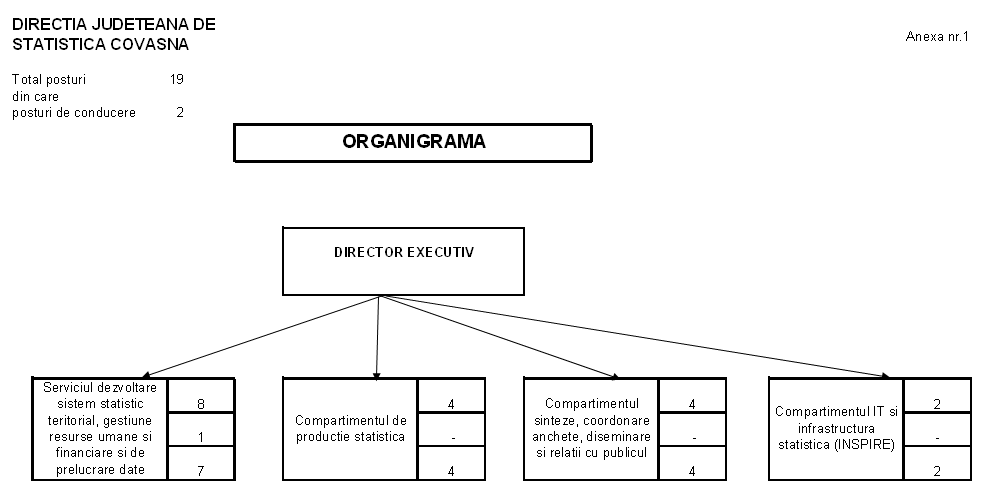 	Persoane cu funcții de conducere:Illés Andrea – director executivKiss Krisztina - șef serviciuNumăr posturi, anul 2022  – 19 din care:16 posturi ocupate 3 post vacant Structura funcțiilor în cadrul DJS CovasnaDirector executiv – 1 postȘef serviciu – 1 postServiciul dezvoltare sistem statistic teritorial, gestiune resurse umane și financiare și de prelucrare date – 7 + 1 posturiinspector superior – 5 posturi inspector principal – 1 postinspector debutant – 1 post - vacantCompartimentul producție statistică – 4 posturiinspector superior – 2 posturiinspector principal – 1 postreferent superior – 1 post Compartimentul sinteze, coordonare anchete, diseminare și relații cu publicul – 4 posturiinspector superior – 3 posturi, din care 1 post vacant (consilier achiziții publice)șofer – 1 post - vacantCompartimentul IT și infrastructură statistică (INSPIRE) – 2 posturiinspector superior – 2 posturiPersonal RPL2021 – 4 posturi pe perioadă determinatăexpert – 4 posturiINFORMAȚII DESPRE MANAGEMENTUL RESURSELOR UMANE În cursul anului 2022, Direcția Județeană de Statistică Covasna a funcționat cu un număr de 19 posturi: 18 funcționari publici (16 ocupate și 2 vacante) și 1 personal contractual (vacant).Capitolul IV RELAȚIA CU COMUNITATEARAPOARTE  DE ACTIVITATE În ceea ce privește Raportul de evaluare a implementării Legii nr. 544/2001 privind liberul acces la informațiile de interes public, în anul 2022, acesta a fost întocmit și postat pe site-ul DJS Covasna.   PARTENERIATE ȘI COLABORĂRI INSTITUȚIONALE În cursul anului 2022, Direcția Județeană de Statistică Covasna a colaborat, pe plan local atât cu cu instituții publice, cât și cu mediul de afaceri. Printre principalele instituții publice colaboratoare amintim: Prefectura Județului Covasna, Consiliul Județean Covasna, toate primăriile din județul Covasna, Oficiul de Cadastru și Publicitate Imobiliară Covasna, Direcția Agricolă Covasna, Inspectoratul Școlar Județean Covasna, Direcția de Sănătate Publică, Casa Județeană de Asigurare de Sănătate Covasna, Extensia Universitară Sfântu Gheorghe a Universității Babeș Bolyai, Camera de Comerț și Industrie Covasna etc.Director executiv,					ILLÉS AndreaNr. crt. Descriere activitate Anul 2022 1. Oferte de vânzare541 2. Suprafața totală din oferte(ha)486 3. Vânzări persoane fizice 534 4. Vânzări persoane juridice 7 5. Avize finale și avize potențial cumpărător 393 6. Preț minim ofertat (lei/mp) 0,08 7. Preț maxim ofertat (lei/mp) 150,94 Nr. crt.BeneficiarDenumirea/AdresaSpecificare produs necesar procesării pentru făină de grâu(denumire)Stoc total de produs constituit(to)Nivel grant cuvenit(lei)124561MOD-K.E.S. S.R.Lgrâu30,9405.339,42TOTAL30,9405.339,42Nr. crt.BeneficiarDenumireaSpecificare produs necesar fabricării laptelui de consum şi a produselor lactate(denumire)Stoc total de produs constituit(to)Nivel grant cuvenit(lei)124561PRODUCTIE  ”MILCOM” S.R.L.lapte crud(vacă)1.147,96282.897,522COVALACT S.A.lapte crud (vacă, capră)5.363,77061.321.820,803AGROBIO PRODUCTIE SERVICII SI COMERT S.R.L.lapte crud (vacă)16,3684.033,644FABRICA DE LAPTE BRAȘOV S.A.lapte crud (vacă, capră, oaie)29.330,002.464.3505PRODUCTIE  SI PRESTARI ”GRIG” S.R.L.lapte crud (vacă)385,3694.966,196SOCIETATEA AGRICOLĂ “ SPICOM” ARCUȘlapte crud (vacă)21,105.199,77TOTAL36.264,5584.173.267,92Nr.crt.Localitatea /UATSuprafața declarată(ha)Suprafața calamitată( ha)Proces verbaleîncheiate 1.Boroșneu Mare82,97  37,27  72.Catalina635,84 317,35603.Cernat687,92390,19594.Dalnic364,13 199,53205.Ghelința42,36   12,71  36.Moacșa346,86 140,46  97.Ojdula8,77     4,25  28.Poian71,43   37,35 179.Reci40,10   15,97  410.Sânzieni688,06 299,5012711.Tg Secuiesc265,15 198,51 4112.Turia126,65   61,58 16Total suprafaț evaluatăTotal suprafaț evaluată3439,531620,84365Nr.Culturi afectateSuprafața (ha)1.Cartof1251,442.Porumb  166,673.Soia  38,554.Plante furajere, perene    5,255.Mazăre    5,006.Floarea soarelui    1,367.Legume în câmp   52,548.Alte culturi   99,981620,84Cultura Suprafața Recoltată(ha)Suprafața Recoltată(ha)Producția mediekg/ha Producția mediekg/ha Diferente Producțiekg/ha+/-Cultura 20212022202120222021/2022Grâu19933	2112646114658+47Secară41540532513133-118Orzoaică2750220745564327-229Triticale 2170221546984691-7Mazăre boabe 15012024932583+90Rapiță pt ulei2170255027642583-181Cultura Suprafața Recoltată(ha)Suprafața Recoltată(ha)Producția mediekg/ha Producția mediekg/ha Diferente Producțiekg/ha+/-Cultura 20212022202120222021/2022Floarea soarelui391109026212881+ 260Soia boabe60062018102024+ 214Sfeclă de zahăr11005153900543689+ 4684Cartof 139991288621960198502110Porumb 127481294160217250+  1229Specia2021 decembrie2022 noiembrieBovine-total4614445908Porcine3762936004Ovine182959183546Caprine50524460Cabaline78657986Pasari149103119049Albine1173912022Iepuri68956970JudețulSuprafața fondului forestier arondatSuprafața fondului forestier arondatSuprafața fondului forestier arondatSuprafața fondului forestier arondatSuprafața fondului forestier arondatTOTALdin care, pe categorii de proprietari:din care, pe categorii de proprietari:din care, pe categorii de proprietari:din care, pe categorii de proprietari:ProprietateProprietateProprietateProprietatepublică apublică aprivată aprivată astatuluiU.A.T.PF+PJU.A.T.Brașov205.16824.823133.94739.1577.241Covasna171.33624.10726.841115.2555.133Harghita264.10926.85733.268187.15216.832Mureș220.218103.10651.11755.81010.185Sibiu201.40460.862114.45612.79513.291Total G.F. BV1.062.235239.755359.629410.16952.682Nr.Ocolul SilvicTipSuprafață administrată (incl. servicii silvice) - ha - Suprafață administrată (incl. servicii silvice) - ha - Suprafață administrată (incl. servicii silvice) - ha - Suprafață administrată (incl. servicii silvice) - ha - Supr.crt.ocolProprietate publicăProprietate publicăProprietate privatăProprietate privatătotală(stat/regim)a Statuluia UAT-urilora persoanelor fizice si juridice a UAT-uriloradministrată012345671OSP Târgu SecuiescRegim1 93325 45012927 5122OSP ZagonRegim6 00811 9861 08419 0783SC OS Hatod SRLRegim1 93015 31817 2484OSP BaraoltRegim17314 06614 2395OS CovasnaStat 4 1871 2877 92750913 9106OS ComandăuStat 5 9747 86213 8367OS BrețcuStat 9 4482083 57213 2288OS TălișoaraStat 4 0692 3056 70513 0799OSP BrețcuRegim4 6387 3801 01013 02810OSP MereniRegim3 1818 4481 04012 66911OS Buzăul Ardelean RARegim4 0194 4531 3619 83312OS Ingka Investments SRLRegim1 8031 80313OS BucegiRegim1 0161 01614OS Miercurea CiucStat 14321035315OS DărmăneștiStat 26526516OS Gura TeghiiStat 16416417OS TeliuStat 7575TOTALTOTALTOTAL24 10726 841115 2555 133171 336Nr.Denumirea indicatorilor Total Procent deProprietate publicăProprietate publicăProprietate privatăProprietate privatăcrt.Denumirea indicatorilor participarea statuluia UATPersoane fizicea UATDenumirea indicatorilor a speciilorși juridiceDenumirea indicatorilor (ha)(%)(ha)(ha)(ha)(ha)1 Fondul Forestier-Total 171691241072684111561051332Suprafața pădurilor-Total170046100232512663811505351043Rășinoase - Total65069381085092164221827854d.c. - molid5036830873670123236422565       - brad1123161419137582731646       - alte rășinoase3470269582915813657Foioase - Total1049776212401174227283523198d.c. - fag70361418488120274805517919       - cvercinee1786111213328741265120310       - diverse specii tari13361813981909984021411       - diverse specii moi33942382612228911112Alte terenuri164585620355729Nr.Denumirea indicatorilorTOTALdin care:din care:din care:din care:din care:crt.RășinoaseFagCvercineeDiverseDiversespeciispeciitarimoi1Masă lemnoasă recoltată - TOTAL552,8260,7211,529,737,113,8din care:2 - din pădurile proprietate publică a statului89,348,430,41,66,72,23 - din pădurile proprietate publică a UAT119,657,450,64,54,72,44 - din pădurile proprietate privată322,4146,6124,722,121,77,35 - din vegetația forestieră din afara fondului forestier21,58,35,81,54,01,9Volumul de masă lemnoasă recoltată din fond forestier (pădure)Volumul de masă lemnoasă recoltată din fond forestier (pădure)Volumul de masă lemnoasă recoltată din fond forestier (pădure)531 300  mcSuprafața fondului forestier administrată 171 336  haVolumul de masa lemnoasa recoltata pe hectar in anul 2021 Volumul de masa lemnoasa recoltata pe hectar in anul 2021 Volumul de masa lemnoasa recoltata pe hectar in anul 2021 3,10  mc/ha                              (Volumul recoltat reprezintă 40% din creșterea medie anuala)                              (Volumul recoltat reprezintă 40% din creșterea medie anuala)                              (Volumul recoltat reprezintă 40% din creșterea medie anuala)                              (Volumul recoltat reprezintă 40% din creșterea medie anuala)Creșterea medie anuală pe hectar a pădurii în România *Creșterea medie anuală pe hectar a pădurii în România *Creșterea medie anuală pe hectar a pădurii în România *7,80  mc/an/ha*  Raport privind starea pădurilor României în anul 2019 (mmediu.ro)*  Raport privind starea pădurilor României în anul 2019 (mmediu.ro)*  Raport privind starea pădurilor României în anul 2019 (mmediu.ro)*  Raport privind starea pădurilor României în anul 2019 (mmediu.ro)SpecificațiiSuprafațadin care, realizate prin din care, realizate prin Ocoale silvice de statOcoale silvice private (de regim)(ha)RNP - Direcția Silvică CovasnaRegenerări artificiale (împăduriri, completări)318,35179,15139,20Regenerări naturale350,42132,62217,80TOTAL regenerări668,77311,77357,00Ponderea speciilor în suprafața regenerată: 30%  molidPonderea speciilor în suprafața regenerată: 12%  bradPonderea speciilor în suprafața regenerată: 1%  laricePonderea speciilor în suprafața regenerată: 48%  fagPonderea speciilor în suprafața regenerată: 5%  cvercinee (gorun, stejar)Ponderea speciilor în suprafața regenerată: 3%  frasin, paltin, cireșNr. crt.Obiective                              ActivitățiRiscul identificat activității asociate obiectivului specificIndicatori de rezultat / performanță pentru fiecare activitateIndicatori de rezultat / performanță pentru fiecare activitateIndicatori de rezultat / performanță pentru fiecare activitateIndicatori de rezultat / performanță pentru fiecare activitateObs.Nr. crt.Obiective                              ActivitățiRiscul identificat activității asociate obiectivului specificDenumire indicatorFormulă de calculPeriodicitate de calculValoare indicatorObs.01234567Obiectivul nr. 1.1Implementarea sistemului de control intern managerialObiectivul nr. 1.1Implementarea sistemului de control intern managerialObiectivul nr. 1.1Implementarea sistemului de control intern managerialObiectivul nr. 1.1Implementarea sistemului de control intern managerialObiectivul nr. 1.1Implementarea sistemului de control intern managerialObiectivul nr. 1.1Implementarea sistemului de control intern managerialObiectivul nr. 1.1Implementarea sistemului de control intern managerialObiectivul nr. 1.1Implementarea sistemului de control intern managerial1.1.1Gestionarea performanțelor entității- neevaluarea aprofundată a standardelor de control intern managerial ( risc SNA)- gradul de conformitate a Sistemului de control intern/managerial- gradul de implementare a recomandărilor misiunilor de audit- (număr standarde implementate/număr total de standarde) *100- (număr recomandări implementate/număr total de recomandări de implementat) *100AnualAnual100%100%1.1.2Gestionarea schimbărilor și a riscurilor- caracter formal al demersului în absența unei metodologii de evaluare a riscurilor (risc SNA)- grad de actualizare a limitelor de toleranță a riscurilor-(număr riscuri pentru care s-au actualizat limitele/număr riscuri existente) *100Anual100%1.1.3Elaborarea procedurilor formalizate-- grad de formalizare a activităților procedurabile- (număr proceduri formalizate/ număr activități procedurabile)*100Anual100%1.1.4Identificarea și inventarierea funcțiilor sensibile-- gradul de actualizare a listei funcțiilor sensibile și a registrului salariaților-(funcții sensibile inventariate/funcții sensibile existente*)*100* Dacă există funcții sensibile identificateAnual100%Obiectivul nr. 1.2 Gestionarea eficientă a resurselor financiare și materialeObiectivul nr. 1.2 Gestionarea eficientă a resurselor financiare și materialeObiectivul nr. 1.2 Gestionarea eficientă a resurselor financiare și materialeObiectivul nr. 1.2 Gestionarea eficientă a resurselor financiare și materialeObiectivul nr. 1.2 Gestionarea eficientă a resurselor financiare și materialeObiectivul nr. 1.2 Gestionarea eficientă a resurselor financiare și materialeObiectivul nr. 1.2 Gestionarea eficientă a resurselor financiare și materialeObiectivul nr. 1.2 Gestionarea eficientă a resurselor financiare și materiale1.2.1Elaborarea proiectului de buget- supradimensionarea sau subdimensionarea proiectului de buget- grad de fundamentare- (valoare articol bugetar fundamentat/valoare articol bugetar definitiv) *100Anual100%1.2.2Urmărirea procesului de angajare, lichidare, ordonanțare și plată  a resurselor financiare- încadrarea eronată a cheltuielilor pe articole bugetare- efectuarea corectă și în termen a tuturor plăților
- rezultatele controalelor pe linie financiar contabilă - sumă penalități de întârziere din vina DRS/DJS- număr sancțiuniAnualAnual001.2.3Organizarea și efectuarea controlului financiar preventiv propriu- efectuarea de operațiuni patrimoniale nelegale, posibile fraude/deturnări de fonduri- avizarea nejustificată a documentelor prezentate la viza CFPP care nu respectă condițiile de realitate, legalitate și regularitate ( risc SNA)- număr de zile de întârziere la acordarea vizei de CFPP - rezultatele controalelor pe linie financiar contabilă - suma numărului de zile întârziere la viză- număr sancțiuniAnualAnual001.2.4Întocmirea situațiilor financiare, elaborarea balanței, bilanțului și a registrelor contabile ( Registru jurnal, Cartea Mare, Registru inventar)-- neconformități în întocmirea situațiilor financiare și transmiterea în termen la INS  - număr neconformitățiAnual0-1.2.5Evidența mijloacelor fixe și a obiectelor de inventar-Neconformități în înregistrarea la timp a activelor fixe              -neconformități în înregistrarea obiectelor de inventar și materiale- număr neconformități- număr neconformitățiAnualAnual001.2.6Scoaterea din funcțiune și casarea/declasarea activelor fixe, a obiectelor de inventar și a altor valori materiale, precum și transferul către alte instituții publice sau valorificarea lor-- neconformități în casarea/declasarea activelor fixe, a obiectelor de inventar și a altor valori materiale precum și transferul către alte instituții publice sau valorificarea lor- număr neconformitățiAnual0-1.2.7Organizarea și funcționarea casieriei- înregistrarea eronată a unor documente și realizarea unor eventuale fraude- lipsuri în gestiune -  neconformități privind actualizarea garanțiilor în termenul legal la fiecare majorare salarială - valoare fraudă- număr neconformitățiTrimestrialAnual00- 1.2.8Inventarierea anuală-- neconformități privind inventarierea- număr neconformitățiAnual01.2.9Organizarea, desfășurarea și realizarea procedurilor de achiziții publice directe în conformitate cu prevederile legale și procedurile interne- imposibilitatea efectuării plăților lunare- efectuarea de achiziții neeconomicoase și neconforme cu legislația- avantajarea unui participant la procedura de atribuire a unui contract de achiziție publică, în scopul obținerii unui folos material necuvenit ( risc SNA)- influențarea procesului de achiziție sau a prețurilor bunurilor, serviciilor sau lucrărilor de către un posibil furnizor/prestator prin acordarea unor avantaje ( risc SNA)-stabilirea unor criterii de calificare și a unor factori de evaluare care să avantajeze un anumit operator economic (risc SNA)-stabilirea unor specificații tehnice care să copieze caracteristicile unui produs, serviciu sau lucrare ( risc SNA)- acceptarea nejustificată a decalării termenelor de livrare a produselor, de prestare a serviciilor sau de execuție a lucrărilor, asumate inițial prin contract, fără aplicarea clauzelor referitoare la penalități și daune-interese ( risc SNA)- stabilirea unei valori diminuate față de cea reală pentru chirii, redevențe sau tarife, în cadrul procedurilor de închiriere, concesiune sau prestări servicii (risc SNA)- nepublicarea în SICAP a tuturor actelor adiționale aferente modificărilor contractuale ( risc SNA)- lipsa de valorificare a personalului instruit (risc SNA)- suprasolicitarea și creșterea gradului de încărcare a personalului responsabil cu achizițiile publice (risc SNA)- avantajarea unui operator economic participant la procedura de achiziții de materii prime și materiale, pe baza procedurilor interne, în scopul obținerii unui folos material necuvenit ( risc SNA)- gradul de fundamentare a programului anual de achiziții publice - neconformități majore (sancțiuni) sesizate la controalele factorilor abilitați - (valoare achiziții realizate/valoare totală plan achiziții publice) *100- număr neconformități AnualAnual100%01.2.10Circuitul documentelor justificative-- rata de înregistrare a documentelor justificative- (numărul documentelor justificative înregistrate/ numărul total al documentelor justificative) *100Anual100%1.2.11Gestionarea și exploatarea parcului auto-  risc de producere accidente auto datorate defecțiunilor tehnice-  neconformități în întocmirea documentelor - număr neconformități  Anual01.2.12Urmărirea colectării selective a deșeurilor-- rata de valorificare a deșeurilor-(cantitate de deșeuri colectate selectiv/cantitate totală de deșeuri recciclabile)*100AnualMinim 90%1.2.13Arhivarea, păstrarea și gestionarea documentelor--gradul de înregistrare/ arhivare a documentelor- (numărul documentelor arhivate/ numărul total al documentelor ce trebuie arhivate)*100Anual100%1.2.14Gestionarea corespondențeiși a documentelor emise/primite de DJS--gradul de gestionare în termen a documentelor- (numărul documentelor înregistrate în DTS/ numărul total al documentelor intrate)*100Anual100%1.2.15Atribuirea și gestionarea ștampilelor în cadrul I.N.S.--neconformitatăți în gestionarea ștampilelor- număr neconformitățiAnual0Obiectivul nr. 2.1 Gestionarea sistemului informatic și al infrastructurii statisticeObiectivul nr. 2.1 Gestionarea sistemului informatic și al infrastructurii statisticeObiectivul nr. 2.1 Gestionarea sistemului informatic și al infrastructurii statisticeObiectivul nr. 2.1 Gestionarea sistemului informatic și al infrastructurii statisticeObiectivul nr. 2.1 Gestionarea sistemului informatic și al infrastructurii statisticeObiectivul nr. 2.1 Gestionarea sistemului informatic și al infrastructurii statisticeObiectivul nr. 2.1 Gestionarea sistemului informatic și al infrastructurii statisticeObiectivul nr. 2.1 Gestionarea sistemului informatic și al infrastructurii statistice2.1.1Dezvoltarea instrumentelor IT- generarea eronată a tabelelor- gradul de realizare a testării informatice-(număr de testări efectuate/numărul de testări de efectuat din cheklist) *100Anual100%2.1.2Activitatea IT-nerealizarea la timp și în condiții de calitate a sarcinilor de serviciu-facilitatea accesului la date, informații și resurse unor angajați sau unor persoane din exterioe, fără a avea dreptul sau pentru un nivel neautorizat (risc SNA)-pierderea definitivă și irecuperabilă a datelor- număr de incidente IT- grad de arhivare a informațiilor pe suport magnetic/optic- număr incidente IT- (informații arhivate pe suport magnetic sau optic / total informații planificate)*100AnualAnual0100%2.1.3Întreținerea și actualizarea registrelor statistice-creșterea numărului de nonrăspunsuri- grad de actualizare a datelor de contact ale agenților economici cu date de identificare- (număr agenți economici cu date de identificare actualizate/număr agenți economici cu date de identificare ce necesită actualizări)*100Anual100%2.1.4Administrarea și utilizarea site-ului INTRANET-- grad de realizare a activităților solicitate- (număr de solicitări realizate/numărul total al solicitărilor) *100Anual100%Obiectivul nr. 3.1 Preluarea și valorificarea informațiilor infrastructurale și a datelor existente în evidențele specifice din administrația publicăObiectivul nr. 3.1 Preluarea și valorificarea informațiilor infrastructurale și a datelor existente în evidențele specifice din administrația publicăObiectivul nr. 3.1 Preluarea și valorificarea informațiilor infrastructurale și a datelor existente în evidențele specifice din administrația publicăObiectivul nr. 3.1 Preluarea și valorificarea informațiilor infrastructurale și a datelor existente în evidențele specifice din administrația publicăObiectivul nr. 3.1 Preluarea și valorificarea informațiilor infrastructurale și a datelor existente în evidențele specifice din administrația publicăObiectivul nr. 3.1 Preluarea și valorificarea informațiilor infrastructurale și a datelor existente în evidențele specifice din administrația publicăObiectivul nr. 3.1 Preluarea și valorificarea informațiilor infrastructurale și a datelor existente în evidențele specifice din administrația publicăObiectivul nr. 3.1 Preluarea și valorificarea informațiilor infrastructurale și a datelor existente în evidențele specifice din administrația publică3.1.1Colaborarea cu celelalte instituțiiși organe specializate din județ (finanțe,  protecție socială, învățământ, sănătate, protecția mediului, justiție, evidențapopulației, oficiul registrului comerțului etc.) în vederea compatibilizării sistemul informațional statistic teritorial cu informațiile statistice existente în surse administrative- raportarea de date statistice eronate și incomplete- rata de nonrăspunsuri/lucrare- (număr nonrăspunsuri / număr unități din nomenclator) *100Lunar/trimestrial/anualMaxim 5% Obiectivul nr. 4.1 Producerea de date statistice relevante, fiabile, de înaltă calitate și la termen din domeniul economic și social, conform PSNA Obiectivul nr. 4.1 Producerea de date statistice relevante, fiabile, de înaltă calitate și la termen din domeniul economic și social, conform PSNA Obiectivul nr. 4.1 Producerea de date statistice relevante, fiabile, de înaltă calitate și la termen din domeniul economic și social, conform PSNA Obiectivul nr. 4.1 Producerea de date statistice relevante, fiabile, de înaltă calitate și la termen din domeniul economic și social, conform PSNA Obiectivul nr. 4.1 Producerea de date statistice relevante, fiabile, de înaltă calitate și la termen din domeniul economic și social, conform PSNA Obiectivul nr. 4.1 Producerea de date statistice relevante, fiabile, de înaltă calitate și la termen din domeniul economic și social, conform PSNA Obiectivul nr. 4.1 Producerea de date statistice relevante, fiabile, de înaltă calitate și la termen din domeniul economic și social, conform PSNA Obiectivul nr. 4.1 Producerea de date statistice relevante, fiabile, de înaltă calitate și la termen din domeniul economic și social, conform PSNA 4.1.1Specificarea nevoilor-- gradul de specificare a nevoilor -(numărul total al nevoilor identificate -numărul nevoilor nespecificate)/numărul total al nevoilor identificate Anual≤14.1.2Colectarea datelor de la operatorii economici/ surse administrative-raportarea de date statistice eronate și incomplete-creșterea numărului de nonrăspunsuri- gradul de recepționare a instrumentarului statistic-gradul de instruire a unităților raportoare- gradul de instruire a personalului desemnat pentru colectarea datelor- rata de nonrăspunsuri/lucrare;-gradul de respectare a termenelor de transmitere a datelor-gradul de colectare a chestionarelor cu date de la operatorii/furnizorii de date-gradul de arhivare a instrumentarului statistic-(număr  de recepționări efectuate/numărul total al instrumentarului statistic de primit)*100- (numărul unităților raportoare instruite/numărul total al unităților raportoare planificate a fi instruite)*100-(numărul de persoane instruite pentru colectarea datelor/numărul total al persoanelor de instruit în vederea colectării datelor)*100- (număr nonrăspunsuri / număr unități din nomenclator)*100-(număr lucrări transmise la termen/număr lucrări de transmis)*100-(numărul chestionarelor cu date colectate/numărul total al chestionarelor de colectat)*100-(numărul arhivărilor efectuate/numărul total al arhivărilor de efectuat)*100AnualAnualAnualLunar/trimestrial/anualAnualAnualAnual100%100%100%Maxim 5% 100%100%100%4.1.3Colectarea datelor statistice prin chestionare adresate gospodăriilor populației-raportarea de date statistice eronate și incomplete-creșterea numărului de nonrăspunsuri-imposibilitatea angajării operatorilor de interviu pe bază de contract de culegere date- Gradul de recepționare a  instrumentarului statistic- Gradul de instruire a personalului desemnat pentru colectarea datelor- Rata de nonrăspunsuri/lucrare- Gradul de respectare a termenelor de transmitere a datelor- Gradul de arhivare a instrumentarului statistic-(număr  de recepționări efectuate/numărul total al instrumentarului statistic de primit)*100-(numărul de persoane instruite pentru colectarea datelor/numărul total al persoanelor de instruit în vederea colectării datelor)*100- (număr nonrăspunsuri / număr unități din nomenclator) *100-număr lucrări transmise la termen/număr lucrări de transmis*100-numărul arhivărilor efectuate/numărul total al arhivărilor de efectuat*100AnualAnualAnualAnualAnual100%100%Max.5%100%100%4.1.4Procesarea datelor-raportarea de date statistice eronate și incomplete- Gradul de încărcare a datelor colectate în mediul electronic- Gradul de validare a structurii și integrității fișierelor de date- Rata de nonrăspunsuri/lucrare- Gradul de respectare a termenelor de transmitere a datelor- Rată de erori rezultate în etapa de prelucrare a datelor;- Rată corecții efectuate după validarea INS.- (numărul de încărcări a datelor colectate/numărul total al încărcărilor de date ce trebuie efectuate) *100-(număr fișiere validate/numărul total al fișierelor de validat)*100- (număr nonrăspunsuri / număr unități din nomenclator)*100-(număr lucrări transmise la termen/număr lucrări de transmis)*100- (număr indicatori eronați/ număr total indicatori din lucrare)*100- (număr indicatori corectați / total indicatori pe lucrare)*100AnualAnualAnualAnualAnualAnual100%100%Max 5%100%Max 5%Max 5%4.1.5Analiza datelor-- Gradul de realizare a prelucrărilor finale de date pentru obținerea indicatorilor- Gradul de realizare a analizei seriilor de timp - Gradul de realizare a analizei datelor cu cele din alte surse- Neconformități privind nerespectarea confidențialității datelor- Rata de anonimizare a microdatelor - Gradul de realizare a  verificării finale a datelor -(numărul de prelucrări finale realizate/numărul total al prelucrărilor finale de realizat)*100-(numărul de analize per lucrare realizate/numărul total al analizelor de efectuat)*100-(numărul de analize per lucrare realizate/numărul total al analizelor de efectuat)*100-numărul de cazuri privind nerespectarea confidențialității-(număr de anonimizări efectuate/numărul total al anonimizărilor de efectuat)*100-(numărul de verificări finale ale datelor/numărul total al verificărilor de efectuat)*100AnualAnualAnualAnualAnualAnual100%100%100%0100%100%4.1.6Evaluarea-- Rata de non-răspuns la lucrarea gradul de satisfacție al utilizatorilor- (număr nonrăspunsuri / număr unități din nomenclator)*100AnualMax 5%4.1.7Asigurarea protecției datelor cu caracter personal colectate prin chestionarele statistice și a celor preluate din surse administrative- divulgarea datelor cu caracter personal și/sau accesul neautorizat la acestea- gradul de implementare a măsurilor de protecție a datelor cu caracter personal-(număr măsuri implementate/număr măsuri stabilite)*100Anual100%4.1.8Arhivarea, păstrarea și gestionarea documentelor-- gradul de înregistrare/ arhivare a documentelor- (numărul documentelor arhivate/numărul total al documentelor ce trebuie arhivate)*100Anual100%-4.1.9Gestionarea corespondențeiși a documentelor emise/primite de DJS-- gradul de gestionare în termen a documentelor-(numărul documentelor înregistrate/ numărul total al documentelor primite)*100Anual100%Obiectivul nr. 5.1 Asigurarea unui grad de răspuns superior și corespunzător calitativ la toate cercetările statisticeObiectivul nr. 5.1 Asigurarea unui grad de răspuns superior și corespunzător calitativ la toate cercetările statisticeObiectivul nr. 5.1 Asigurarea unui grad de răspuns superior și corespunzător calitativ la toate cercetările statisticeObiectivul nr. 5.1 Asigurarea unui grad de răspuns superior și corespunzător calitativ la toate cercetările statisticeObiectivul nr. 5.1 Asigurarea unui grad de răspuns superior și corespunzător calitativ la toate cercetările statisticeObiectivul nr. 5.1 Asigurarea unui grad de răspuns superior și corespunzător calitativ la toate cercetările statisticeObiectivul nr. 5.1 Asigurarea unui grad de răspuns superior și corespunzător calitativ la toate cercetările statisticeObiectivul nr. 5.1 Asigurarea unui grad de răspuns superior și corespunzător calitativ la toate cercetările statistice5.1.1Diminuarea și tratarea nonrăspunsurilor, validarea datelor și compararea cu cele din sursele administrative- creșterea numărului de nonrăspunsuri.- raportarea de date statistice eronate și incomplete;- Rata de nonrăspunsuri/lucrare- (număr nonrăspunsuri / număr unități din nomenclator)*100Anual/trimestrial/lunarMaxim 5%Obiectivul nr.6.1 Gestionarea eficientă a resurselor umaneObiectivul nr.6.1 Gestionarea eficientă a resurselor umaneObiectivul nr.6.1 Gestionarea eficientă a resurselor umaneObiectivul nr.6.1 Gestionarea eficientă a resurselor umaneObiectivul nr.6.1 Gestionarea eficientă a resurselor umaneObiectivul nr.6.1 Gestionarea eficientă a resurselor umaneObiectivul nr.6.1 Gestionarea eficientă a resurselor umaneObiectivul nr.6.1 Gestionarea eficientă a resurselor umane6.1.1Recrutarea personalului- blocarea/suspendarea procedurii de ocupare a posturilor- recrutarea de personal cu pregătire profesională neadecvată față de cerințele postului (risc SNA)- neconformități în completarea documentelor- număr neconformitățiAnual06.1.2Întocmirea fișei postului-- gradul de actualizare- (număr fișe post actualizate/număr fișe post de actualizat)*100Anual100%6.1.3Gestionare dosare profesionale--neconformități în completitudinea documentelor și a înregistrărilor în dosarele profesionale la termen-număr neconformitățiAnual06.1.4Întocmirea declarațiilor de avere și interese-- număr zile întârziere- suma zilelor de întârziere Anual06.1.5Asigurarea protecției datelor cu caracter personal prelucrate în procesul de recrutare, angajare, salarizare, întocmire și actualizare dosare profesionale- divulgarea datelor cu caracter personal și/sau accesul neautorizat la acestea- gradul de implementare a măsurilor de protecție a datelor cu caracter personal-(număr măsuri implementate/număr măsuri stabilite)*100Anual100%6.1.6Mobilitatea personalului-- neconformități în completarea documentelor privind mobilitatea personalului-număr neconformitățiAnual06.1.7Promovarea personalului- blocarea/suspendarea procedurii de promovare- gradul de finalizare a examenelor de promovare- (număr proceduri de organizare concurs(examen) finalizate/ număr concursuri(examene) demarate)*100Anual100%6.1.8Evaluarea personalului- - număr zile întârziere- suma zilelor de întârziere Anual06.1.9Stabilirea, calculul și plata drepturilor salariale-- neconformități în completarea documentelor- număr neconformitățiLunar06.1.10Arhivarea, păstrarea și gestionarea documentelor-- gradul de înregistrare/ arhivare a documentelor- (numărul documentelor arhivate/ numărul total al documentelor ce trebuie arhivate)*100Anual100%6.1.11Gestionarea corespondențeiși a documentelor emise/primite de DJS-- gradul de gestionare în termen a documentelor-(numărul documentelor înregistrate/numărul documentelor intrate)*100Anual100%6.1.12Delegarea sarcinilor și competențelor--Gradul de acoperire a sarcinilor de lucru-(numărul sarcinilor delegate/numărul total al sarcinilor de delegat)*100Anual100%6.1.13Semnalarea neregularităților-- Gradul de soluționare a neregularităților semnalate-(număr de sesizări soluționate/numărul total al sesizărilor)*100Anual100%6.1.14Declararea bunurilor primite cu titlu gratuit-- Neconformități în declararea bunurilor primite cu titlu gratuit-numărul neconformitățilorAnual0Obiectivul nr. 6.2 Dezvoltarea competențelor resurselor umane și asigurarea condițiilor de muncăObiectivul nr. 6.2 Dezvoltarea competențelor resurselor umane și asigurarea condițiilor de muncăObiectivul nr. 6.2 Dezvoltarea competențelor resurselor umane și asigurarea condițiilor de muncăObiectivul nr. 6.2 Dezvoltarea competențelor resurselor umane și asigurarea condițiilor de muncăObiectivul nr. 6.2 Dezvoltarea competențelor resurselor umane și asigurarea condițiilor de muncăObiectivul nr. 6.2 Dezvoltarea competențelor resurselor umane și asigurarea condițiilor de muncăObiectivul nr. 6.2 Dezvoltarea competențelor resurselor umane și asigurarea condițiilor de muncăObiectivul nr. 6.2 Dezvoltarea competențelor resurselor umane și asigurarea condițiilor de muncă6.2.1Pregătirea profesională- neparticiparea personalului la cursuri de pregătirie profesională- rata de participare a salariaților la cursuri de formare profesională- (număr participanți/număr propuneri)*100Anual100%6.2.2Sănătatea și securitatea muncii- accidentarea personalului- număr accidente profesionale-gradul de realizare a instruirilor periodice privind SSM- număr-(număr instruiri realizate/număr instruiri de realizat)*100AnualAnual0100%6.2.3PSI- incidente PSI- număr incidente PSI-gradul de realizare a instruirilor periodice privind PSI- număr-(număr instruiri realizate/număr instruiri de realizat)*100AnualAnual0100%6.2.4Comisia paritară--neconformități în realizarea activităților comisiei de paritate conform dispozițiilor legale-număr neconformitățiAnual06.2.5Comisia de disciplină- caracter formal al activității comisiei de disciplină ( risc SNA)- orientarea practicii comisiei spre cele mai usoare sancțiuni ( risc SNA)-abateri ale funcționarilor publici nesoluționate-număr abateri nesoluționateAnual06.2.6Consilierea etică- neexecutarea sau executarea formală a activității de consiliere etică ( risc SNA)- implementarea formală a standardului referitor la etică și integritate ( risc SNA)-numărul de cazuri de încălcare a normelor de conduită a personalului-număr cazuriAnual06.2.7Arhivarea, păstrarea și gestionarea documentelor-- gradul de înregistrare/ arhivare a documentelor- (număr documente arhivate/ numărul total al documentelor ce trebuie arhivate)*100Anual100%Obiectivul nr. 7.1 Diseminarea datelor statistice în conformitate cu principiile Codului de practici al statisticilor europeneObiectivul nr. 7.1 Diseminarea datelor statistice în conformitate cu principiile Codului de practici al statisticilor europeneObiectivul nr. 7.1 Diseminarea datelor statistice în conformitate cu principiile Codului de practici al statisticilor europeneObiectivul nr. 7.1 Diseminarea datelor statistice în conformitate cu principiile Codului de practici al statisticilor europeneObiectivul nr. 7.1 Diseminarea datelor statistice în conformitate cu principiile Codului de practici al statisticilor europeneObiectivul nr. 7.1 Diseminarea datelor statistice în conformitate cu principiile Codului de practici al statisticilor europeneObiectivul nr. 7.1 Diseminarea datelor statistice în conformitate cu principiile Codului de practici al statisticilor europeneObiectivul nr. 7.1 Diseminarea datelor statistice în conformitate cu principiile Codului de practici al statisticilor europene7.1.1Diseminarea și vizualizarea datelor statistice- afectarea imaginii instituției- Număr de lucrări de analiză și sinteză și publicații statistice elaborate în conformitate cu principiile Codului de practici al statisticilor europene; Număr comunicate de presă;- Gradul de actualizare a site-ului- Număr postări de informații pe rețelele de socializare- număr lucrări de analiză și sinteză și publicații statistice elaborate în conformitate cu principiile Codului de practici al statisticilor europene;- număr de comunicate de presă;- (număr de actualizări realizate a site-ului/ număr de actualizări de realizat)*100-număr postăriAnualAnualLunarAnualMinim 2Minim 12100%Minim 127.1.2Furnizarea datelor statistice la cerere cu titlu gratuit/contra-cost-- Gradul de rezolvare a solicitărilor de date-(număr solicitări de date soluționate/numărul total al solicitărilor de date primite)*100Anual100%7.1.3Comunicarea din oficiu a informațiilor de interes public în format standardizat și deschis și asigurarea transparenței decizionale--Rata de realizare a comunicărilor din oficiu-(număr comunicări din oficiu realizate/număr comunicări din oficiu de realizat)*100Anual100%7.1.4Arhivarea , păstrarea și gestionarea documentelor-- gradul de înregistrare/ arhivare a documentelor- (numărul documentelor arhivate/numărul total al documentelor ce trebuie arhivate) *100Anual100%7.1.5Gestionarea corespondențeiși a documentelor emise/primite de DJS-- gradul de gestionare în termen a documentelor- (numărul documentelor înregistrate/numărul documentelor intrate)*100Anual100% Nr. crt.ProgramCheltuieli efectuate(lei)1.Programul Statistic Național Anual 20221.682.1112.Recensământul Populației și Locuințelor 2021438.217IndicatoriBuget totalBuget totalIndicatoriPrevederi 9 luni-lei-Realizări 9 luni-lei-Total buget:1. Cheltuieli de personal 16735221268734- cheltuieli cu salariile16055311213037- indemnizații din delegare--- alte drepturi salariale87401940- cheltuieli salariale în natură3238328400- contribuții  asupra salariilor35608272972. Bunuri și servicii556405409474- bunuri și servicii243405153527- bunuri de natura obiectelor de inventar1800010829- deplasări interne36001845- reparații curente75007500- cărți, pregătire profesionale, protecția muncii, consultanță și expertiză143905085- alte cheltuieli cu bunuri și servicii2695102306883. Programe cu finanțare din fonduri externe nerambursabile post aderare29000289504. Cheltuieli de capital (mașini echipamente, mijloace de transport)--